Раздел 1. Показатели существующего и перспективного спроса на тепловую энергию (мощность) и теплоноситель в установленных границах территории поселения, городского округа, города федерального значения.1.1 Величины существующей отапливаемой площади строительных фондов и приросты отапливаемой площади строительных фондов по расчетным элементам территориального деления с разделением объектов строительства на многоквартирные дома, индивидуальные жилые дома, общественные здания и производственные здания промышленных предприятий по этапам - на каждый год первого 5-летнего периода и на последующие 5-летние периодыК перспективному спросу на тепловую мощность и тепловую энергию для теплоснабжения относятся потребности всех объектов капитального строительства в тепловой мощности и тепловой энергии на цели отопления, вентиляции, горячего водоснабжения и технологические нужды. На территории муниципального образования Симское тепловая мощность и тепловая энергия используется на отопление объектов социальной сферы. Используемый вид теплоносителя - горячая вода. Объекты, предполагаемые к строительству на территории поселения с перспективным централизованным теплоснабжением, отсутствуют. Открытые схемы теплоснабжения также отсутствуют. В таблице 1.1.1 представлена информация по оборудованию жилищного фонда муниципального образования Симское системами отопления и горячего водоснабжения.Таблица 1.1.1 – Информация по отапливаемой площади жилищного фондаПеречень потребителей централизованного теплоснабжения Муниципального образования Симское приведен в таблице 1.1.1.Таблица 1.1.1 – Список потребителей тепловой энергии муниципального образования Симское от источников теплоснабжения в 2022 годуНа период действия схемы теплоснабжения отапливаемая площадь строительных фондов сохраняется без изменений. Подключение или отключение потребителей от системы отопления не планируется.1.2 Существующие и перспективные объемы потребления тепловой энергии (мощности) и теплоносителя с разделением по видам теплопотребления в каждом расчетном элементе территориального деления на каждом этапеПрогноз объемов потребления тепловой энергии потребителями централизованных систем теплоснабжения муниципального образования Симское Юрьев-Польского района Владимирской области на 2022-2030 годы представлен в таблице 1.2.1.Плановая величина полезного отпуска тепловой энергии сформирована: а) по юридическим лицам:- при наличии приборов учёта у конечного потребителя – по показаниям приборов учёта тепловой энергии предыдущего года;- при отсутствии приборов учёта у потребителя – по договорным нагрузкам на горячее водоснабжение и отопление.б) по населению: - при наличии общедомового прибора учёта (далее – ОДПУ) у многоквартирных жилых домов – по показаниям приборов учета предыдущего года; - по многоквартирным домам, необорудованным ОДПУ, полезный отпуск населению формируется по нормативам, утверждённым постановлением Департамента цен и тарифов Владимирской области от 10.12.2019 г. №47/1 в части коммунальной услуги по отоплению и постановлением администрации Владимирской области от 09.11.2016 № 984 в части коммунальной услуги по горячему водоснабжению.  По результатам расчетов в краткосрочной перспективе прироста потребления тепловой энергии не ожидается в связи с отсутствием выданных технических условий на технологическое присоединение новых объектов капитального строительства.1.3 Существующие и перспективные объемы потребления тепловой энергии (мощности) и теплоносителя объектами, расположенными в производственных зонах, на каждом этапеОбъекты потребления тепловой энергии (мощности) и теплоносителя в производственных зонах на территории муниципального образования Симское Юрьев-Польского района, подключенные к системам централизованного теплоснабжения, отсутствуют. Возможное изменений производственных зон и их перепрофилирование не предусматривается.1.4 Существующие и перспективные величины средневзвешенной плотности тепловой нагрузки в каждом расчетном элементе территориального деления, зоне действия каждого источника тепловой энергии, каждой системе теплоснабжения и по муниципальному образованиюОбщая площадь земель муниципального образования Симское составляет 484,41 км2.Площадь, в границах которой присутствуют централизованные системы теплоснабжения, составляет 0,05 км2 (рисунок 1.4.1).Существующие и перспективные величины средневзвешенной плотности тепловой нагрузки в границах муниципальных образований Юрьев-Польского района и каждой системы теплоснабжения приведены в таблице 1.4.Таблица 1.4 – Существующие и перспективные величины средневзвешенной плотности тепловой нагрузки в границах расчетных элементовТаблица 1.2.1 – Существующие и перспективные объемы потребления тепловой энергии в системах теплоснабжения муниципального образования Симское Юрьев-Польского района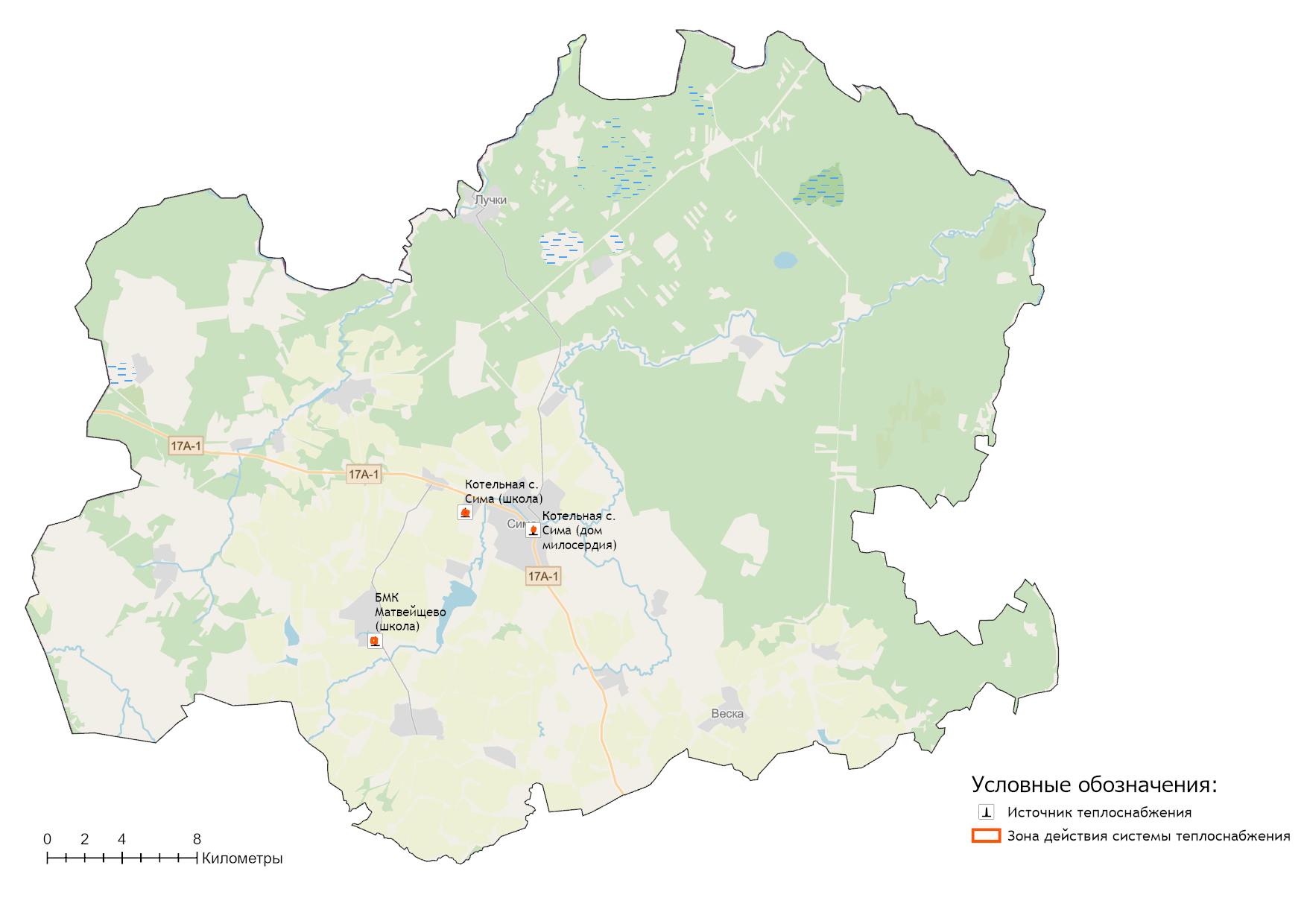 Рисунок 1.4.1 – Зоны действия отопительных котельных на территории муниципального образования СимскоеРаздел 2. Существующие и перспективные балансы тепловой мощности источников тепловой энергии и тепловой нагрузки потребителей.2.1 Описание существующих и перспективных зон действия систем теплоснабжения и источников тепловой энергииСведения по зонам действия источников тепловой энергии представлены в таблице 2.1.1.Таблица 2.1.1 – Зоны действия источников тепловой энергии муниципального образования Симское Юрьев-Польского районаТепловые нагрузки потребителей, обслуживаемых котельными, в зонировании по тепловым районам муниципального образования Юрьев-Польского района приведена в таблице 2.1.3.Таблица 2.1.2 – Присоединенная нагрузка потребителей по тепловым районамРеестр зданий, входящих в состав каждой централизованной системы теплоснабжения приведен в таблице 2.1.3.Информация об изменении зон действия систем теплоснабжения муниципального образования представлена в Разделе 4 Схемы теплоснабжения.Таблица 2.1.3 – Данные о потребителях и их тепловой нагрузки от отопительных котельных муниципального образования СимскоеПо итогам 2021 года подключенная тепловая нагрузка на нужды отопления и горячего водоснабжения составляет 0,441 Гкал/ч.2.2 Описание существующих и перспективных зон действия индивидуальных источников тепловой энергииСложившиеся в сельских поселениях Юрьев-Польского района системы централизованного теплоснабжения обеспечивают в полном объёме потребность в тепловой энергии потребителей, подключенных к ней. Дефицита тепловой мощности источников теплоснабжения на перспективный период не прогнозируется.Перевод на индивидуальное теплоснабжение отдельных потребителей в многоквартирных домах приводит к следующим негативным последствиям:нарушается гидравлический режим во внутридомовой системе теплоснабжения и, как следствие, тепловой баланс всего жилого здания;наносится существенный вред всей отопительной системе (в частности, происходит снижение температуры в примыкающих помещениях);нанесение вреда экологии, вследствие, большого выброса продуктов сгорания.Использование индивидуальных источников тепловой энергии предусматривается при развитии зон строительства на территориях индивидуального жилищного строительства.2.3 Существующие и перспективные балансы тепловой мощности и тепловой нагрузки потребителей в зонах действия источников тепловой энергии, в том числе работающих на единую тепловую сеть, на каждом этапеРасходная часть баланса тепловой мощности по каждому источнику в зоне его действия складывается из максимума тепловой нагрузки, присоединенной к тепловым сетям источника, потерь в тепловых сетях при максимуме тепловой нагрузки и расчетного резерва тепловой мощности.В таблице 2.3.1, представлен баланс тепловой мощности источников теплоснабжения к концу планируемого периода, обеспечивающих теплоснабжение и тепловой нагрузки на территории муниципального образования Симское Юрьев-Польского района Владимирской области.Существующие системы теплоснабжения муниципального образования Симское Юрьев-Польского района в целом обеспечивают покрытие перспективной тепловой нагрузки потребителей. Суммарный профицит тепловой мощности систем теплоснабжения, на момент актуализации схемы теплоснабжения на 2023 год составляет 0,24 Гкал/ч.2.4 Перспективные балансы тепловой мощности источников тепловой энергии и тепловой нагрузки потребителей в случае, если зона действия источника тепловой энергии расположена в границах двух или более поселений, городских округов либо в границах городского округа (поселения) и города федерального значения или городских округов (поселений) и города федерального значения, с указанием величины тепловой нагрузки для потребителей каждого поселения, городского округа, города федерального значенияЗоны действия источников тепловой энергии расположены в границах территорий населенных пунктов муниципального образования Симское Юрьев-Польского района. Источники тепловой энергии с зоной действия, расположенной в границах двух или более поселений, городских округов либо в границах городского округа (поселения) и города федерального значения или городских округов (поселений) и города федерального значения, отсутствуют. До конца расчетного периода зоны действия существующих котельных останутся в пределах населенных пунктов муниципального образования Симское Юрьев-Польского района.Таблица 2.3.1 – Баланс тепловой мощности источников теплоснабжения муниципального образования Симское Юрьев-Польского район2.5 Радиус эффективного теплоснабжения, определяемый в соответствии с методическими указаниями по разработке схем теплоснабженияРадиус эффективного теплоснабжения, позволяющий определить условия, при которых подключение новых или увеличивающих тепловую нагрузку теплопотребляющих установок к системе теплоснабжения нецелесообразно вследствие увеличения совокупных расходов в указанной системе на единицу тепловой мощности, определяемый для зоны действия каждого источника тепловой энергии Радиус эффективного теплоснабжения для зон действия источников тепловой энергии муниципального образования Симское приведен в таблице 2.5.1 и на рисунке 2.5.1, 2.5.2.Таблица 2.5.1 – Эффективный радиус теплоснабжения источников тепловой энергии (мощности)На перспективу до 2030 года радиусы теплоснабжения не изменяются и сохраняются на уровне значений 2022 г. в связи с отсутствием прироста тепловой нагрузки.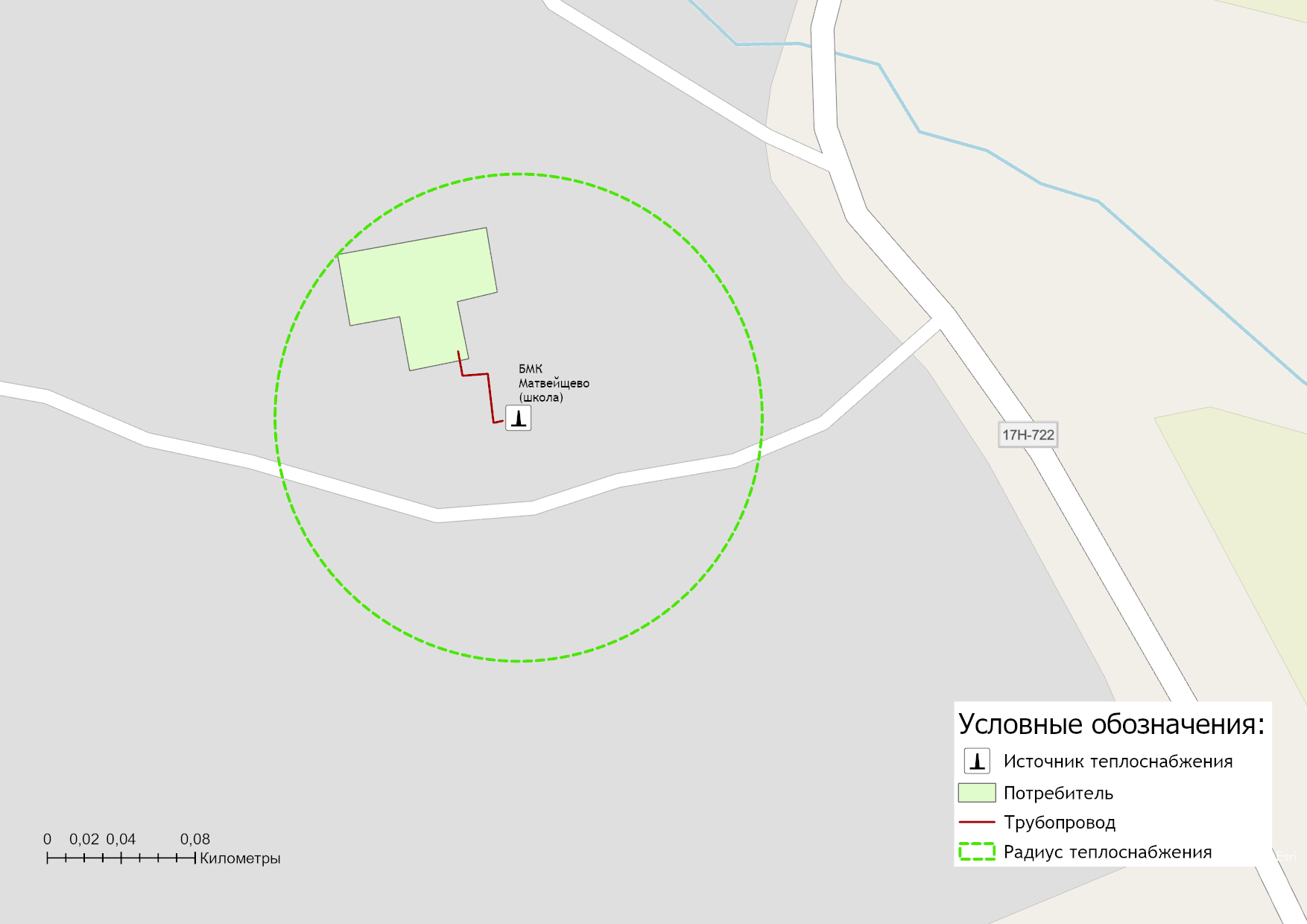 Рисунок 2.5.1 – Радиус эффективного теплоснабжения с. Матвейщево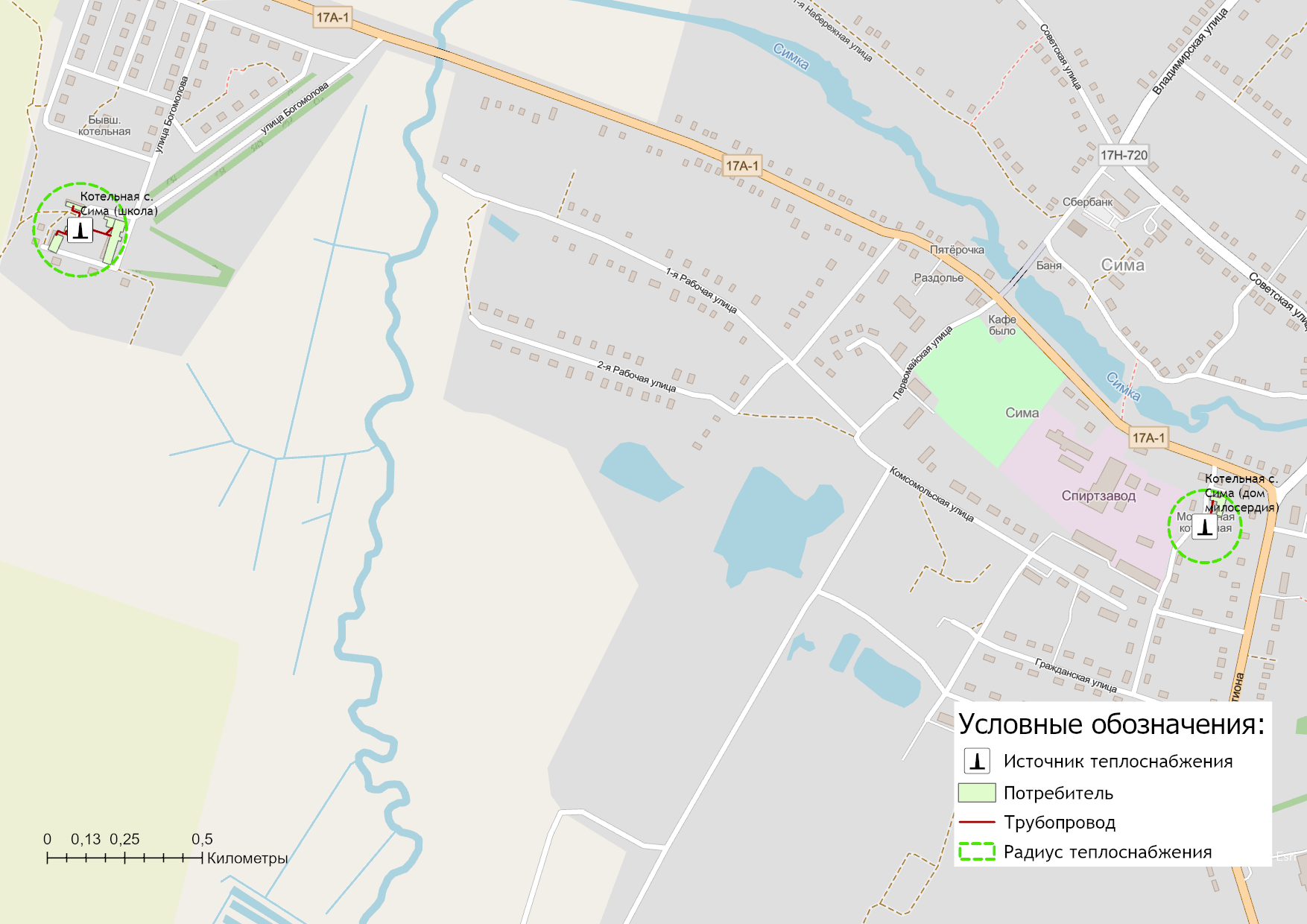 Рисунок 2.5.2 – Радиус эффективного теплоснабжения с. СимаРаздел 3. Существующие и перспективные балансы теплоносителя.3.1 Существующие и перспективные балансы производительности водоподготовительных установок и максимального потребления теплоносителя теплопотребляющими установками потребителейБалансы производительности водоподготовительных установок теплоносителя для тепловых сетей сформированы по результатам сведения балансов тепловых нагрузок и тепловых мощностей источников систем теплоснабжения, после чего формируются балансы тепловой мощности источника тепловой энергии и присоединенной тепловой нагрузки в каждой зоне действия источника тепловой энергии по каждому из магистральных выводов (если таких выводов несколько) тепловой мощности источника тепловой энергии и определяются расходы сетевой воды, объем сетей и теплопроводов и потери в сетях по нормативам потерь. При одиночных выводах распределение тепловой мощности не требуется. Значения потерь теплоносителя в магистралях каждого источника принимаются с повышающим коэффициентом (1,05-1,1 в зависимости от химического состава исходной воды, используемой для подпитки теплосети, и технологической схемы водоочистки).В настоящее время водоподготовительные установки имеются на всех централизованных котельных муниципального образования Симское. В таблице 3.1.1 представлены перспективные балансы производительности ВПУ источников теплоснабжения.3.2 Существующие и перспективные балансы производительности водоподготовительных установок источников тепловой энергии для компенсации потерь теплоносителя в аварийных режимах работы систем теплоснабженияВ соответствии с п. 6.16 СП 124.13330.2012 «Тепловые сети» для открытых и закрытых систем теплоснабжения должна предусматриваться дополнительно аварийная подпитка, расход которой принимается в количестве 2 % среднегодового объема воды в тепловой сети и присоединенных системах теплоснабжения независимо от схемы присоединения.Информация о работе водоподготовительных установок в аварийных режимах работы представлена в таблице 3.1.1.По результатам анализа таблицы можно сделать вывод, что на котельных производительность оборудования химводоподготовки может в том числе покрывать потребность в химочищенной воде во время возникновения аварийных ситуаций.Таблица 3.1.1 – Перспективные балансы производительности ВПУ источников теплоснабженияРаздел 4. Основные положения мастер-плана развития систем теплоснабжения поселения, городского округа, города федерального значения4.1 Описание сценариев развития теплоснабжения муниципального образованияСхемой теплоснабжения муниципального образования Симское Юрьев-Польского района предусматривается сохранение отопления объектов социальной сферы населенных пунктов от действующих котельных. Для отопления вновь строящегося жилого фонда и объектов общественного назначения Схемой теплоснабжения предлагается использование индивидуальных источников теплоснабжения. Сценарием развития теплоснабжения муниципального образования Симское является модернизация основного и вспомогательного оборудования существующих котельных.4.2 Обоснование выбора приоритетного сценария развития теплоснабжения поселения, городского округа, города федерального значенияОсновным направлением развития системы теплоснабжения муниципального образования Симское является реализация энергосберегающей политики, предусматривающая замену устаревшего технологического оборудования. Результатом реализации инвестиционных проектов является создание на территории муниципального образования Симское современной, энергоэффективной, работающей в автоматическом режиме системы теплоснабжения. Она обеспечит надежное и качественное теплоснабжение потребителей бюджетной сферы. Суммарная финансовая потребность в реализацию мероприятий по строительству, реконструкции и техническому перевооружению источников тепловой энергии с учетом непредвиденных расходов по данным проектам на период до 2030 года составляет 13,281 млн. руб. Указанные объёмы финансовых средств являются ориентировочными и подлежат уточнению по итогам разработки проектно-сметной документации.Инвестирование проектов предусматривается за счет внебюджетных источников.Раздел 5. Предложения по строительству, реконструкции, техническому перевооружению и (или) модернизации источников тепловой энергии.5.1 Предложения по строительству источников тепловой энергии, обеспечивающих перспективную тепловую нагрузку на осваиваемых территориях муниципального образования, для которых отсутствует возможность и (или) целесообразность передачи тепловой энергии от существующих или реконструируемых источников тепловой энергииПерспективная тепловая нагрузка на осваиваемых территориях населенных пунктов Юрьев-Польского района в пределах границ радиусов эффективного теплоснабжения и свободного резерва тепловой мощности источников может быть компенсирована существующими централизованными котельными. Строительство дополнительных источников тепловой энергии для этих целей не требуется. В отношении перспективных потребителей, расположенных за пределами эффективного радиуса теплоснабжения, компенсация перспективной тепловой нагрузки планируется за счет индивидуальных источников, так как экономическая целесообразность сооружения централизованного теплоснабжения при отсутствии крупных, или сосредоточенных в плотной застройке потребителей, отсутствует.5.2 Предложения по реконструкции источников тепловой энергии, обеспечивающих перспективную тепловую нагрузку в существующих и расширяемых зонах действия источников тепловой энергииПо итогам реализации проектов, предусмотренных Схемой теплоснабжения на территории муниципального образования Симское Юрьев-Польского района на период до 2030 года, перспективная тепловая нагрузка сохраняется на уровне базового периода.5.3 Предложения по техническому перевооружению и (или) модернизации источников тепловой энергии с целью повышения эффективности работы систем теплоснабженияСхемой теплоснабжения предусматривается реализация следующих мероприятий по техническому перевооружению источников тепловой энергии с целью повышения надежности и эффективности их работы:Техническое перевооружение БМК с. Сима (школа) (замена насосного оборудования, ХВО, автоматика, установка генератора автоматического включения);Техническое перевооружение БМК с. Сима (больница) (замена насосного оборудования, ХВО, автоматика, установка генератора автоматического включения).Диспетчеризация системой Пирамида (БМК Сима (школа);Установка генераторов автоматического включения (БМК с.Сима (школа);Замена насосного оборудования с установкой частотных преобразователей (БМК с. Матвейщево);Установка генераторов автоматического включения (БМК с.Матвейщево).В таблице 5.3 представлены данные по объему технического перевооружения и модернизации источников теплоснабжения.Оценка экономической эффективности от капитальных вложений в строительство и реконструкцию объектов централизованных систем теплоснабжения не приводится, в связи с тем, что рассматриваемые мероприятия направлены на замену существующего изношенного основного и вспомогательного оборудования котельных без изменения их технических параметров.5.4 Графики совместной работы источников тепловой энергии, функционирующих в режиме комбинированной выработки электрической и тепловой энергии и котельныхИсточники тепловой энергии, функционирующих в режиме комбинированной выработки электрической и тепловой энергии, и котельные работающие совместно на единую тепловую сеть отсутствуют.5.5 Меры по выводу из эксплуатации, консервации и демонтажу избыточных источников тепловой энергии, а также источников тепловой энергии, выработавших нормативный срок службы, в случае если продление срока службы технически невозможно или экономически нецелесообразноПо итогам реализации проектов по строительству и реконструкции котельных на территории муниципального образования Симское Юрьев-Польского района вывод существующих изношенных объектов теплоснабжения из эксплуатации не предусматривается. 5.6 Меры по переоборудованию котельных в источники тепловой энергии, функционирующие в режиме комбинированной выработки электрической и тепловой энергииМеры по переоборудованию котельных в источники комбинированной выработки электрической и тепловой энергии на расчетный период не требуется. Собственные нужды (электрическое потребление) котельных компенсируются существующим электроснабжением. 5.7 Меры по переводу котельных, размещенных в существующих и расширяемых зонах действия источников тепловой энергии, функционирующих в режиме комбинированной выработки электрической и тепловой энергии, в пиковый режим работы, либо по выводу их из эксплуатацииЗоны действия источников комбинированной выработки тепловой и электрической энергии на территории муниципального образования Симское Юрьев-Польского района отсутствуют, перевод котельных в пиковый режим не требуется.Таблица 5.3 – План-график по модернизации (техническому перевооружению) источников теплоснабжения на территории муниципального образования Симское5.8 Температурный график отпуска тепловой энергии для каждого источника тепловой энергии или группы источников тепловой энергии в системе теплоснабжения, работающей на общую тепловую сеть, и оценку затрат при необходимости его измененияНа территории муниципального образования Симское Юрьев-Польского района теплоснабжение потребителей, в течение отопительного периода 2022/2023 гг., предусматривается по следующим температурным графикам:График работы Котельной дома милосердия с. Сима– 80/65⁰С;График работы БМК с. Сима (школа)– 85/65⁰С с плавной срезкой при 80⁰С;График работы БМК с. Матвейщево – 80/65⁰С.Таблица 5.8.1 – Параметры отпуска тепловой энергии в сетьПодробная информация по температурным графикам систем теплоснабжения муниципального образования Симское Юрьев-Польского района представлена в разделе 1.2.5 Обосновывающих материалов Схемы теплоснабжения.5.9 Предложения по перспективной установленной тепловой мощности каждого источника тепловой энергии с предложениями по сроку ввода в эксплуатацию новых мощностейИнформация по перспективной установленной тепловой мощности каждого источника тепловой энергии приведена в таблице 5.9.1.Таблица 5.9.1 – Предложения по перспективной установленной тепловой мощности 5.10 Предложения по вводу новых и реконструкции существующих источников тепловой энергии с использованием возобновляемых источников энергии, а также местных видов топливаВвод новых и реконструкция существующих источников тепловой энергии с использованием возобновляемых источников энергии, а также местных видов топлива до конца расчетного периода не ожидается.Раздел 6. Предложения по строительству, реконструкции и (или) модернизации тепловых сетей.6.1 Предложения по строительству, реконструкции и (или) модернизации тепловых сетей, обеспечивающих перераспределение тепловой нагрузки из зон с дефицитом располагаемой тепловой мощности источников тепловой энергии в зоны с резервом располагаемой тепловой мощности источников тепловой энергии (использование существующих резервов)Реконструкция и строительство тепловых сетей, обеспечивающих перераспределение тепловой нагрузки из зон с дефицитом тепловой мощности в зоны с избытком тепловой мощности, не планируется. Дефициты тепловой мощности на источниках теплоснабжения отсутствуют.6.2 Предложения по новому строительству тепловых сетей для обеспечения перспективных приростов тепловой нагрузки во вновь осваиваемых районах поселения, городского округа под жилищную, комплексную или производственную застройкуСтроительство тепловых сетей для обеспечения перспективных приростов тепловой нагрузки под жилищную, комплексную или производственную застройку во вновь осваиваемых районах поселения не планируется, поскольку на перспективу не планируется подключение объектов к системе централизованного теплоснабжения. По результатам выдачи технических условий на технологическое присоединение, соответствующая информация будет представлена в Схеме теплоснабжения при её актуализации.6.3 Предложения по строительству, реконструкции и (или) модернизации тепловых сетей в целях обеспечения условий, при наличии которых существует возможность поставок тепловой энергии потребителям от различных источников тепловой энергии при сохранении надежности теплоснабженияСтроительство тепловых сетей, обеспечивающих условия, при наличии которых существует возможность поставок тепловой энергии потребителям от различных источников тепловой энергии при сохранении надежности теплоснабжения, не требуется.6.4 Предложения по строительству, реконструкции и (или) модернизации тепловых сетей для повышения эффективности функционирования системы теплоснабжения, в том числе за счет перевода котельных в пиковый режим работы или ликвидации котельныхСтроительство, реконструкция, модернизация тепловых сетей, для повышения эффективности функционирования системы теплоснабжения, за счет перевода котельных в пиковый режим работы или ликвидации котельных не планируется.6.5 Предложения по строительству, реконструкции и (или) модернизации тепловых сетей для обеспечения нормативной надежности теплоснабжения потребителейПо итогам проведенных расчетов по оценке надежности систем теплоснабжения муниципального образования Симское Юрьев-Польского района, установлено, что тепловые сети муниципального образования Симское являются надежными.Строительство тепловых сетей для обеспечения нормативной надежности теплоснабжения на территории муниципального образования Симское не требуется.6.6 Предложения по реконструкции и (или) модернизации тепловых сетей, подлежащих замене в связи с исчерпанием эксплуатационного ресурсаРеконструкция и модернизация тепловых сетей, подлежащих замене в связи с исчерпанием эксплуатационного ресурса на очередной долгосрочный период тарифного регулирования: 2023-2026 гг. не предусматривается. Раздел 7. Предложения по переводу открытых систем теплоснабжения (горячего водоснабжения) в закрытые системы горячего водоснабжения7.1 Предложения по переводу существующих открытых систем теплоснабжения (горячего водоснабжения) в закрытые системы горячего водоснабжения, для осуществления которого необходимо строительство индивидуальных и (или) центральных тепловых пунктов при наличии у потребителей внутридомовых систем горячего водоснабженияНа территории муниципального образования Симское Юрьев-Польского района открытые системы теплоснабжения отсутствуют. Мероприятия по реконструкции тепловых сетей в целях обеспечения гидравлических режимов, обеспечивающих качество горячей воды в открытых системах теплоснабжения не требуются. Строительство индивидуальных и (или) центральных тепловых пунктов не предусматривается для перевода из открытой системы теплоснабжения в закрытую не требуется.7.2 Предложения по переводу существующих открытых систем теплоснабжения (горячего водоснабжения) в закрытые системы горячего водоснабжения, для осуществления которого отсутствует необходимость строительства индивидуальных и (или) центральных тепловых пунктов по причине отсутствия у потребителей внутридомовых систем горячего водоснабженияОткрытые системы теплоснабжения (горячего водоснабжения) на территории муниципального образования Симское Юрьев-Польского района отсутствуют. Мероприятия по переводу открытых систем теплоснабжения (горячего водоснабжения) в закрытые системы горячего водоснабжения не требуется. Необходимость строительства индивидуальных и (или) центральных тепловых пунктов по причине отсутствия у потребителей внутридомовых систем горячего водоснабжения отсутствует.Раздел 8. Перспективные топливные балансы8.1 Перспективные топливные балансы для каждого источника тепловой энергии по видам основного, резервного и аварийного топлива на каждом этапеПерспективные топливные балансы муниципального образования Симское Юрьев-Польского района в разрезе по каждому источнику тепловой энергии и сводного по муниципальному образованию представлены в таблице ниже.В качестве основного топлива на источниках тепловой энергии применяется природный газ. Перспективное топливопотребление было рассчитано с учетом сохранения существующих систем теплоснабжения и реализации мероприятий по модернизации (реконструкции) источников теплоснабжения до окончания планируемого периода.На основании данных таблицы 8.1.1 на перспективу до 2030 года предполагается сохранение объемов потребления природного газа на уровне плановых значений 2023 года.Использование резервного вида топлива на новых источниках теплоснабжения не предусматривается.8.2 Потребляемые источником тепловой энергии виды топлива, включая местные виды топлива, а также используемые возобновляемые источники энергииОсновным видом топлива для котельных сельских поселения Юрьев-Польского района является природный газ (см. раздел 1.8.1 Обосновывающих материалов Схемы теплоснабжения). Резервное топливо на котельных муниципального образования Симское Юрьев-Польского района отсутствует. Индивидуальные источники тепловой энергии в частных жилых домах в качестве топлива используют природный газ, электроэнергию и дрова. Местным видом топлива на территории Юрьев-Польского района являются дрова. Возобновляемые источники энергии на территории муниципального образования Симское отсутствуют.Таблица 8.1.1 – Прогнозные значения годовых расходов условного топлива на выработку тепловой энергии источниками тепловой энергии (котельные ООО «Т Плюс ВКС»)8.3 Виды топлива, их долю и значение низшей теплоты сгорания топлива, используемые для производства тепловой энергии по каждой системе теплоснабженияВ качестве основного топлива на территории муниципального образования Симское Юрьев-Польского района используется природный газ. Информация о низшей теплоте сгорания топлива, используемого для производства тепловой энергии по системам теплоснабжения представлена в таблице ниже.Таблица 8.3.1 – Установленный топливный режим котельных8.4 Преобладающий в поселении, городском округе вид топлива, определяемый по совокупности всех систем теплоснабжения, находящихся в соответствующем поселении, городском округеНа территории муниципального образования Симское Юрьев-Польского района для централизованных источников теплоснабжения преобладающим видом топлива является природный газ. Основным видом топлива индивидуальных источников теплоснабжения на территории Юрьев-Польского района является природный газ.8.5 Приоритетное направление развития муниципального образования Приоритетным направлением развития топливного баланса муниципального образования Симское Юрьев-Польского района является сохранение природного газа как основного вида топлива котельных.Раздел 9. Инвестиции в строительство, реконструкцию, техническое перевооружение и (или) модернизацию9.1 Предложения по величине необходимых инвестиций в строительство, реконструкцию, техническое перевооружение и (или) модернизацию источников тепловой энергии на каждом этапеДо конца расчетного периода запланированы мероприятия по модернизации и техническому перевооружению источников тепловой энергии, приведенные в таблице 5.3 Схемы теплоснабжения.Суммарные затраты на реализацию предлагаемых проектов по развитию источников систем теплоснабжения муниципального образования Симское Юрьев-Польского района составляют 13,281 млн. руб. на период до 2030 года.Распределение затрат по периодам:в период 2022 г.: 2,697 млн. руб.;в период 2024 г.: 5,326 млн. руб.;в период 2024 г.: 5,258 млн. руб.План капитальных вложений для реализации проектов по развитию систем теплоснабжения в части источников тепловой энергии (мощности) приведен в таблице 9.1.1.Реализация рассматриваемых проектов предусматривается за счет средств теплоснабжающей организации (концессионера) на основании условий заключенного концессионного соглашения, состоящих преимущественно из прибыли и амортизационных отчислений от основной деятельности.Все необходимые мероприятия должны быть включены в инвестиционную, ремонтную и иные программы теплоснабжающей организации (концессионера), на основании чего капитальные затраты на осуществление необходимых мероприятий учитываются региональным регулирующим органом в составе необходимой валовой выручки предприятия.Таблица 9.1.1 – Сводная оценка стоимости основных мероприятий и величины необходимых капитальных вложений в строительство и реконструкцию объектов централизованных систем теплоснабжения9.2 Предложения по величине необходимых инвестиций в строительство, реконструкцию, техническое перевооружение и (или) модернизацию тепловых сетей, насосных станций и тепловых пунктов на каждом этапеДо конца расчетного периода мероприятия по строительству, реконструкции, техническому перевооружению и (или) модернизации тепловых сетей и сооружений на них, схемой теплоснабжения не предусматриваются. 9.3 Предложения по величине инвестиций в строительство, реконструкцию, техническое перевооружение и (или) модернизацию в связи с изменениями температурного графика и гидравлического режима работы системы теплоснабжения на каждом этапеИзменений температурного графика не предполагается, а гидравлический режим работы системы теплоснабжения сохраняется на расчетный период до 2030 г. Инвестиции в строительство, реконструкцию и техническое перевооружение на указанные мероприятия не требуются.9.4 Предложения по величине необходимых инвестиций для перевода открытой системы теплоснабжения (горячего водоснабжения) в закрытую систему горячего водоснабжения на каждом этапеПеревод открытой системы теплоснабжения (горячего водоснабжения) в закрытую систему горячего водоснабжения до конца расчетного периода не требуется, по причине того, что открытые системы теплоснабжения на территории муниципального образования Симское Юрьев-Польского района отсутствуют.Инвестиции на указанные мероприятия не предусматриваются.9.5 Оценка эффективности инвестиций по отдельным предложениямОценка экономической эффективности от капитальных вложений в строительство и реконструкцию объектов централизованных систем теплоснабжения не приводится, в связи с тем, что рассматриваемые мероприятия направлены на замену существующего изношенного основного и вспомогательного оборудования котельных без изменения их технических параметров.9.6 Величина фактически осуществленных инвестиций в строительство, реконструкцию, техническое перевооружение и (или) модернизацию объектов теплоснабжения за базовый период и базовый период актуализацииДанные о величине фактически осуществленных инвестиций в строительство, реконструкцию, техническое перевооружение и (или) модернизацию объектов теплоснабжения за базовый период и базовый период актуализации представлены в таблице ниже.Таблица 9.6 – Фактическая оценка величины инвестиций в реконструкцию и модернизацию объектов теплоснабжения муниципального образования Симское Юрьев-Польского районаРаздел 10. Решение о присвоении статуса единой теплоснабжающей организации (организациям)10.1 Решение о присвоении статуса единой теплоснабжающей организации (организациям)В соответствии со ст.2 Федерального закона от 27.07.2010 №190-ФЗ «О теплоснабжении» теплоснабжающая организация – организация, осуществляющая продажу потребителям и (или) теплоснабжающим организациям произведенных или приобретенных тепловой энергии (мощности), теплоносителя и владеющая на праве собственности или ином законном основании источниками тепловой энергии и (или) тепловыми сетями в системе теплоснабжения, посредством которой осуществляется теплоснабжение потребителей тепловой энергии.По состоянию на апрель 2022 года на территории муниципального образования Симское статус единой теплоснабжающей организации имеют следующие юридические лица:- ОП АО "ВКС" "Теплоэнерго" (ИНН 33327329166).В связи с реорганизацией ОП АО «ВКС» «Теплоэнерго», схемой теплоснабжения муниципального образования предусматривается изменение единой теплоснабжающей организации, осуществляющей свою деятельность на территории муниципального образования – ООО «Т Плюс ВКС».10.2 Реестр зон деятельности единой теплоснабжающей организации (организаций)Таблица 10.2.1 – Реестр единых теплоснабжающих организаций (ЕТО), содержащий перечень систем теплоснабжения10.3 Основания, в том числе критерии, в соответствии с которыми теплоснабжающей организации присвоен статус единой теплоснабжающей организацииКритериями определения единой теплоснабжающей организации являются: - владение на праве собственности или ином законном основании источниками тепловой энергии с наибольшей рабочей тепловой мощностью и (или) тепловыми сетями с наибольшей рабочей тепловой мощностью и (или) тепловыми сетями с наибольшей емкостью в границах зоны деятельности единой теплоснабжающей организации;- размер собственного капитала; - способность в лучшей мере обеспечить надежность теплоснабжения в соответствующей системе теплоснабжения. Таблица 10.3.1 – Критерии определения ЕТО в системах теплоснабжения на территории муниципального образования10.4 Информация о поданных теплоснабжающими организациями заявках на присвоение статуса единой теплоснабжающей организацииРаздел с информацией о поданных теплоснабжающими организациями заявок на присвоение статуса единой теплоснабжающей организации подлежит уточнению по итогам проведения конкурсных процедур. 10.5 Реестр систем теплоснабжения, содержащий перечень теплоснабжающих организаций, действующих в каждой системе теплоснабжения, расположенных в границах поселения, городского округа, города федерального значенияТаблица 10.5.1 – Реестр систем теплоснабжения, содержащий перечень теплоснабжающих организацийРаздел 11. Решения о распределении тепловой нагрузки между источниками тепловой энергииРаспределение тепловой нагрузки на расчетный период до 2030 г. между источниками тепловой энергии не предполагается. Условия, при которых имеется возможность поставок тепловой энергии потребителям от различных источников тепловой энергии при сохранении надежности теплоснабжения, отсутствуют.Раздел 12. Решения по бесхозяйным тепловым сетямНа момент проведения работ по актуализации схемы теплоснабжения, в границах муниципального образования Симское Юрьев-Польского района участков бесхозяйных тепловых сетей не выявлено.Раздел 13. Синхронизация схемы теплоснабжения со схемой газоснабжения и газификации Владимирской  области, схемой и программой развития электроэнергетики, а также со схемами  водоснабжения и водоотведения13.1 Описание решений (на основе утвержденной региональной (межрегиональной) программы газификации жилищно-коммунального хозяйства, промышленных и иных организаций) о развитии соответствующей системы газоснабжения в части обеспечения топливом источников тепловой энергииНа текущий момент все источники централизованного теплоснабжения на территории муниципального образования Симское Юрьев-Польского обеспечены в должной мере основным топливом, решения о развитии соответствующих систем газоснабжения не требуются.13.2  Описание проблем организации газоснабжения источников тепловой энергииПроблем с организацией газоснабжения индивидуальных и централизованных источников тепловой энергии на территории муниципального образования Симское Юрьев-Польского района не установлено.13.3 Предложения по корректировке утвержденной (разработке) региональной (межрегиональной) программы газификации жилищно-коммунального хозяйства, промышленных и иных организаций для обеспечения согласованности такой программы с указанными в схеме теплоснабжения решениями о развитии источников тепловой энергии и систем теплоснабженияПредложения по корректировке программы газификации Владимирской области в разрезе развития источников тепловой энергии и систем теплоснабжения муниципального образования Симское Юрьев-Польского района отсутствуют.13.4 Описание решений (вырабатываемых с учетом положений утвержденной схемы и программы развития Единой энергетической системы России) о строительстве, реконструкции, техническом перевооружении и (или) модернизации, выводе из эксплуатации источников тепловой энергии и генерирующих объектов, включая входящее в их состав оборудование, функционирующих в режиме комбинированной выработки электрической и тепловой энергии, в части перспективных балансов тепловой мощности в схемах теплоснабженияПланов по строительству, реконструкции, техническому перевооружению, выводу из эксплуатации источников комбинированной электрической и тепловой энергии на территории муниципального образования Симское Юрьев-Польского района не предусмотрено.13.5 Предложения по строительству генерирующих объектов, функционирующих в режиме комбинированной выработки электрической и тепловой энергии, указанных в схеме теплоснабжения, для их учета при разработке схемы и программы перспективного развития электроэнергетики субъекта Российской Федерации, схемы и программы развития Единой энергетической системы России, содержащие в том числе описание участия указанных объектов в перспективных балансах тепловой мощности и энергииМероприятий по строительству генерирующих объектов, функционирующих в режиме комбинированной выработки электрической и тепловой энергии данной Схемой теплоснабжения, не предполагается.13.6 Описание решений (вырабатываемых с учетом положений утвержденной схемы водоснабжения муниципального образования) о развитии соответствующей системы водоснабжения в части, относящейся к системам теплоснабженияРазвитие системы водоснабжения в части, относящейся к централизованным систем теплоснабжения на территории муниципального образования, не требуется.13.7 Предложения по корректировке утвержденной (разработке) схемы водоснабжения муниципального образования для обеспечения согласованности такой схемы и указанных в схеме теплоснабжения решений о развитии источников тепловой энергии и систем теплоснабженияКорректировка утвержденной схемы водоснабжения муниципального образования Симское для обеспечения согласованности такой схемы и указанных в схеме теплоснабжения решений о развитии источников тепловой энергии и систем теплоснабжения не требуется.Раздел 14. Индикаторы развития систем теплоснабжения поселения, городского округа, города федерального значенияПри разработке данного раздела Схемы теплоснабжения муниципальных образований Юрьев-Польского района (актуализация на 2023 год) для систематизации индикативных показателей схемы теплоснабжения предложено разделить данные индикаторы (показатели) на следующие основные группы:1. Показатель эффективности производства тепловой энергииудельный расход топлива на производство тепловой энергии;отношение величины технологических потерь тепловой энергии, теплоносителя к материальной характеристике тепловой сети;отношение величины технологических потерь теплоносителя к материальной характеристике тепловой сети;коэффициент использования установленной тепловой мощности источников централизованного теплоснабжения;удельная материальная характеристика тепловых сетей, приведенная к расчетной тепловой нагрузке;доля тепловой энергии, выработанной в комбинированном режиме (как отношение величины тепловой энергии, отпущенной из отборов турбоагрегатов, к общей величине выработанной тепловой энергии в границах городского округа);удельный расход условного топлива на отпуск электрической энергии;коэффициент использования теплоты топлива (только для источников тепловой энергии, функционирующих в режиме комбинированной выработки электрической и тепловой энергии).2. Показатель надежности объектов теплоснабженияколичество прекращений подачи тепловой энергии, теплоносителя в результате технологических нарушений на тепловых сетях в системах централизованного теплоснабжения;количество прекращений подачи тепловой энергии, теплоносителя в результате технологических нарушений на источниках тепловой энергии;средневзвешенный (по материальной характеристике) срок эксплуатации тепловых сетей (для каждой системы теплоснабжения);отношение материальной характеристики тепловых сетей, реконструированных за год, к общей материальной характеристике тепловых сетей (фактическое значение за отчетный период и прогноз изменения при реализации проектов, указанных в утвержденной схеме теплоснабжения) (для каждой системы теплоснабжения, а также для городского округа);отношение установленной тепловой мощности оборудования источников тепловой энергии, реконструированного за год, к общей установленной тепловой мощности источников тепловой энергии.отсутствие зафиксированных фактов нарушения антимонопольного законодательства (выданных предупреждений, предписаний), а также отсутствие применения санкций, предусмотренных Кодексом Российской Федерации об административных правонарушениях, за нарушение законодательства Российской Федерации в сфере теплоснабжения, антимонопольного законодательства Российской Федерации, законодательства Российской Федерации о естественных монополиях.В таблице ниже приведены индикаторы развития систем теплоснабжения ООО «Т Плюс ВКС», осуществляющую деятельность на территории муниципального образования Симское Юрьев-Польского района.Таблица 14.1 – Индикаторы развития системы теплоснабжения муниципального образования Симское (ООО «Т Плюс ВКС»)Раздел 15. Ценовые (тарифные) последствияТарифно-балансовые модели теплоснабжения потребителей на очередной долгосрочный период тарифного регулирования 2022-2026 гг. в отношении теплоснабжающей организации, осуществляющей деятельность на территории муниципального образования Симское Юрьев-Польского района, представлены на официальном сайте Департамента государственного регулирования цен и тарифов Владимирской области ( http://dtek.avo.ru/ ).По состоянию базового периода актуализации схемы теплоснабжения (2021 г.), в отношении теплоснабжающей организации ОП АО «ВКС» «Теплоэнерго» установлены следующие тарифные зоны на территории Юрьев-Польского района:Тарифная зона №1: Симское сельское поселение.В таблице 15.1 представлены тарифы на тепловую энергию на момент актуализации схемы теплоснабжения, установленные Департаментом государственного регулирования цен и тарифов Владимирской области на основании постановления от 20.12.2021г. № 48/413.Таблица 15.1 - Тарифы на тепловую энергию, поставляемую потребителям по системам теплоснабжения муниципального образования Симское Юрьев-Польского районаНаименование показателейВсегоОборудованных отоплениемв т.ч. централи-зованнымОборудованных горячим водоснабжениемв т.ч. централи-зованнымОбщая площадь жилых помещений, тыс м2116,4116,40,00,00,0в том числе
в многоквартирных домах8,38,30,00,00,0№ п/пОбъектАдрес МКДАдрес МКДНаличие ОДПУКотельная дом милосердия с. СимаКотельная дом милосердия с. СимаКотельная дом милосердия с. СимаКотельная дом милосердия с. СимаКотельная дом милосердия с. Сима1Стационар Дома милосердияБагратиона ул53да2ПрачечнаяБагратиона53даИтого Котельная дом милосердия с. СимаИтого Котельная дом милосердия с. СимаИтого Котельная дом милосердия с. СимаИтого Котельная дом милосердия с. Сима0БМК с. Сима (школа)БМК с. Сима (школа)БМК с. Сима (школа)БМК с. Сима (школа)БМК с. Сима (школа)3Здание школыБогомолова ул41нет4МастерскаяБогомолова ул41нет5ГаражБогомолова ул41нетИтого БМК с. Сима (школа)Итого БМК с. Сима (школа)Итого БМК с. Сима (школа)Итого БМК с. Сима (школа)0БМК с. МатвейщевоБМК с. МатвейщевоБМК с. МатвейщевоБМК с. МатвейщевоБМК с. Матвейщево6Здание школыШкольный пер3нетИтого БМК с. МатвейщевоИтого БМК с. МатвейщевоИтого БМК с. МатвейщевоИтого БМК с. Матвейщево 0Наименование территорииПлощадь системы, км2Средневзвешенная плотность тепловой нагрузки, Гкал/ч / км2Средневзвешенная плотность тепловой нагрузки, Гкал/ч / км2Средневзвешенная плотность тепловой нагрузки, Гкал/ч / км2Средневзвешенная плотность тепловой нагрузки, Гкал/ч / км2Средневзвешенная плотность тепловой нагрузки, Гкал/ч / км2Средневзвешенная плотность тепловой нагрузки, Гкал/ч / км2Средневзвешенная плотность тепловой нагрузки, Гкал/ч / км2Средневзвешенная плотность тепловой нагрузки, Гкал/ч / км2Средневзвешенная плотность тепловой нагрузки, Гкал/ч / км2Средневзвешенная плотность тепловой нагрузки, Гкал/ч / км2Наименование территорииПлощадь системы, км22021202220232024202520262027202820292030Муниципальное образование СимскоеМуниципальное образование СимскоеМуниципальное образование СимскоеМуниципальное образование СимскоеМуниципальное образование СимскоеМуниципальное образование СимскоеМуниципальное образование СимскоеМуниципальное образование СимскоеМуниципальное образование СимскоеМуниципальное образование СимскоеМуниципальное образование СимскоеМуниципальное образование СимскоеБМК с. Сима (школа)0,0214101010101010101010БМК с. Сима (больница)0,014444444444БМК с. Матвейщево0,025555555555Наименование параметра2020 г. (факт)2021 г. (факт)2022 г.2023 г.2024 г.2025 г.2026 г.2027 г.2028 г.2029 г.2030 г.Муниципальное образование СимскоеМуниципальное образование СимскоеМуниципальное образование СимскоеМуниципальное образование СимскоеМуниципальное образование СимскоеМуниципальное образование СимскоеМуниципальное образование СимскоеМуниципальное образование СимскоеМуниципальное образование СимскоеМуниципальное образование СимскоеМуниципальное образование СимскоеМуниципальное образование СимскоеВыработка тепловой энергии, Гкал784953784810810810810810810810810Собственные нужды источника, Гкал1315101010101010101010Отпуск тепловой энергии в сеть, Гкал771939774800800800800800800800800Потери в тепловых сетях, Гкал155112838383838383838383Полезный отпуск тепловой энергии, Гкал, в т.ч.616827691717717717717717717717717- бюджетные учреждения616827691717717717717717717717717БМК с. Сима (школа)Выработка тепловой энергии, Гкал416506455472472472472472472472472Собственные нужды источника, Гкал66555555555Отпуск тепловой энергии в сеть, Гкал411500450467467467467467467467467Потери в тепловых сетях, Гкал7537636363636363636363Полезный отпуск тепловой энергии, Гкал, в т.ч.336463387404404404404404404404404- бюджетные учреждения336463387404404404404404404404404БМК с. Сима (больница)Выработка тепловой энергии, Гкал111134115116116116116116116116116Собственные нужды источника, Гкал33222222222Отпуск тепловой энергии в сеть, Гкал108131113113113113113113113113113Потери в тепловых сетях, Гкал14777777777Полезный отпуск тепловой энергии, Гкал, в т.ч.107127106106106106106106106106106- бюджетные учреждения107127106106106106106106106106106БМК с. МатвейщевоВыработка тепловой энергии, Гкал257314214222222222222222222222222Собственные нужды источника, Гкал55222222222Отпуск тепловой энергии в сеть, Гкал252308211220220220220220220220220Потери в тепловых сетях, Гкал7971131313131313131313Полезный отпуск тепловой энергии, Гкал, в т.ч.173237199207207207207207207207207- бюджетные учреждения173237199207207207207207207207207Наименование источников Графическое отображениеРеестр потребителейМуниципальное образование СимскоеМуниципальное образование СимскоеМуниципальное образование СимскоеБМК с. Сима (школа)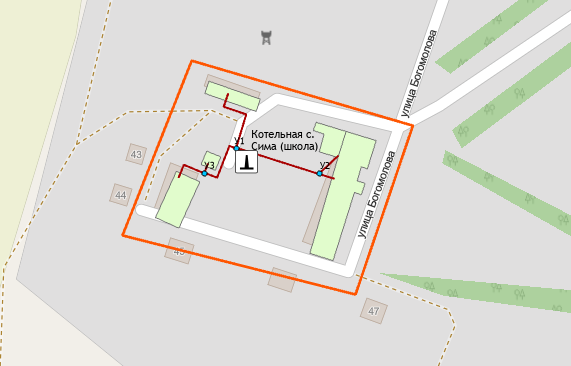 Здание школыМастерскаяГаражБМК с. Сима (больница)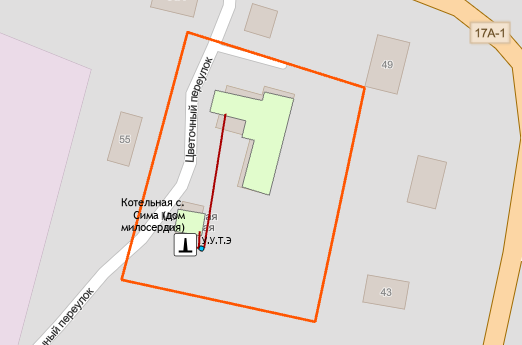 Стационар Дома милосердияПрачечнаяБМК с. Матвейщево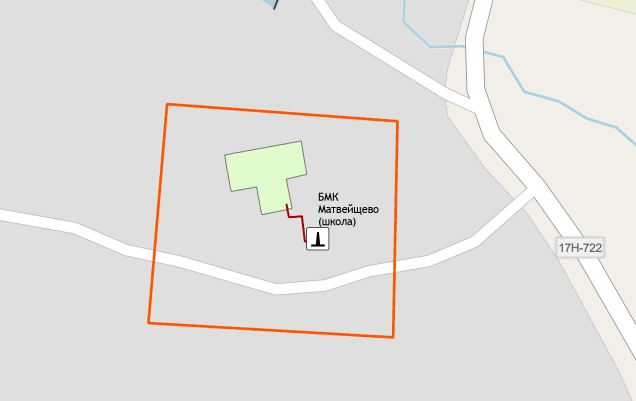 Здание школыНаименование теплового районаНаименование источников теплоснабженияПодключенная нагрузка, Гкал/чТепловой район №1БМК с. Сима (школа)0,2956Тепловой район №2БМК с. Сима (больница)0,0425Тепловой район №3БМК с. Матвейщево0,1030Адрес объектаПодключенная тепловая нагрузка, Гкал/часПодключенная тепловая нагрузка, Гкал/часБМК с. Сима (школа)БМК с. Сима (школа)БМК с. Сима (школа)ОтоплениеГВС МБОУ Симская общеобразовательная школа. д.41, ул. Богомолова, с. Сима0,2057- ООО "Забота" (дом милосердия у школы). д.41, ул. Богомолова, с. Сима0,0741- МБОУ Симская ООШ (здание гаража). д.41, ул. Богомолова, с. Сима0,0058- МБОУ Симская ООШ (здание мастерской). д.41, ул. Богомолова, с. Сима0,01Итого0,29560,2956БМК с. Сима (больница)БМК с. Сима (больница)БМК с. Сима (больница)ОтоплениеГВС Симский дом милосердия . д.53, ул. Багратиона, с. Сима0,0425- Итого0,04250,0425БМК с. МатвейщевоБМК с. МатвейщевоБМК с. МатвейщевоОтоплениеГВС МБОУ Симская общеобразовательная школа. д.3, пер. Школьный, с. Матвейщево0,103- Итого0,1030,103Наименование параметра2020 г. (факт)2021 г. (факт)2022 г.2023 г.2024 г.2025 г.2026 г.2027 г.2028 г.2029 г.2030 г.Муниципальное образование СимскоеМуниципальное образование СимскоеМуниципальное образование СимскоеМуниципальное образование СимскоеМуниципальное образование СимскоеМуниципальное образование СимскоеМуниципальное образование СимскоеМуниципальное образование СимскоеМуниципальное образование СимскоеМуниципальное образование СимскоеМуниципальное образование СимскоеМуниципальное образование СимскоеУстановленная мощность источника, Гкал/час0,660,660,660,660,660,660,660,660,660,660,66Располагаемая мощность источника, Гкал/час0,660,660,660,660,660,660,660,660,660,660,66Собственные нужды источника, Гкал/час0,010,010,010,010,010,010,010,010,010,010,01Нетто мощность источника, Гкал/час0,650,650,650,650,650,650,650,650,650,650,65Потери тепловой мощности на передачу, Гкал/час0,120,070,070,060,060,060,060,060,060,060,06Присоединенная нагрузка потребителей, Гкал/ч, в т.ч.:0,350,440,350,350,350,350,350,350,350,350,35- отопление и вентиляция0,350,440,350,350,350,350,350,350,350,350,35- ГВС-----------Резерв/дефицит мощности, Гкал/час0,190,140,240,240,240,240,240,240,240,240,24БМК с. Сима (школа)Установленная мощность источника, Гкал/час0,340,340,340,340,340,340,340,340,340,340,34Располагаемая мощность источника, Гкал/час0,340,340,340,340,340,340,340,340,340,340,34Собственные нужды источника, Гкал/час0,0050,0040,0040,0040,0040,0040,0040,0040,0040,0040,004Нетто мощность источника, Гкал/час0,340,340,340,340,340,340,340,340,340,340,34Потери тепловой мощности на передачу, Гкал/час0,060,030,050,050,050,050,050,050,050,050,05Присоединенная нагрузка потребителей, Гкал/ч, в т.ч.:0,200,300,200,200,200,200,200,200,200,200,20- отопление и вентиляция0,200,300,200,200,200,200,200,200,200,200,20- ГВС-----------Резерв/дефицит мощности, Гкал/час0,080,020,090,090,090,090,090,090,090,090,09БМК с. Сима (больница)Установленная мощность источника, Гкал/час0,150,150,150,150,150,150,150,150,150,150,15Располагаемая мощность источника, Гкал/час0,150,150,150,150,150,150,150,150,150,150,15Собственные нужды источника, Гкал/час0,0040,0040,0030,0030,0030,0030,0030,0030,0030,0030,003Нетто мощность источника, Гкал/час0,150,150,150,150,150,150,150,150,150,150,15Потери тепловой мощности на передачу, Гкал/час0,0010,0040,0100,0090,0090,0090,0090,0090,0090,0090,009Присоединенная нагрузка потребителей, Гкал/ч, в т.ч.:0,040,040,040,040,040,040,040,040,040,040,04- отопление и вентиляция0,040,040,040,040,040,040,040,040,040,040,04- ГВС-----------Резерв/дефицит мощности, Гкал/час0,100,100,090,090,090,090,090,090,090,090,09БМК с. МатвейщевоУстановленная мощность источника, Гкал/час0,170,170,170,170,170,170,170,170,170,170,17Располагаемая мощность источника, Гкал/час0,170,170,170,170,170,170,170,170,170,170,17Собственные нужды источника, Гкал/час0,0030,0030,0020,0020,0020,0020,0020,0020,0020,0020,002Нетто мощность источника, Гкал/час0,170,170,170,170,170,170,170,170,170,170,17Потери тепловой мощности на передачу, Гкал/час0,050,040,010,010,010,010,010,010,010,010,01Присоединенная нагрузка потребителей, Гкал/ч, в т.ч.:0,100,100,100,100,100,100,100,100,100,100,10- отопление и вентиляция0,100,100,100,100,100,100,100,100,100,100,10- ГВС-----------Резерв/дефицит мощности, Гкал/час0,010,030,050,050,050,050,050,050,050,050,05Наименование энергоисточникаЭффективный радиус, км.Эффективный радиус, км.Расстояние от источника до наиболее отдаленного потребителя, кмНаименование энергоисточника2022 г.2030 г.Расстояние от источника до наиболее отдаленного потребителя, кмМуниципальное образование СимскоеМуниципальное образование СимскоеМуниципальное образование СимскоеМуниципальное образование СимскоеБМК с. Сима (школа)0,0820,0820,081БМК с. Сима (больница)0,0640,0640,054БМК с. Матвейщево0,0730,0730,037Наименование параметра2020 г. (факт)2021 г. (факт)2022 г.2023 г.2024 г.2025 г.2026 г.2027 г.2028 г.2029 г.2030 г.Муниципальное образование СимскоеМуниципальное образование СимскоеМуниципальное образование СимскоеМуниципальное образование СимскоеМуниципальное образование СимскоеМуниципальное образование СимскоеМуниципальное образование СимскоеМуниципальное образование СимскоеМуниципальное образование СимскоеМуниципальное образование СимскоеМуниципальное образование СимскоеМуниципальное образование СимскоеПроизводительность ВПУ, т/ч2,802,802,802,802,802,802,802,802,802,802,80Расход воды на собственные нужды источника, т/ч-0,0030,0030,0030,0030,0030,0030,0030,0030,0030,003Расчетный часовой расход для подпитки системы теплоснабжения, т/ч0,0050,0070,0070,0070,0070,0070,0070,0070,0070,0070,007Отпуск теплоносителя из тепловых сетей на цели ГВС, т/ч-----------Объем аварийной подпитки, т/ч0,0540,0540,0540,0540,0540,0540,0540,0540,0540,0540,054Резерв (+)/дефицит (-) ВПУ, т/ч2,72,72,72,72,72,72,72,72,72,72,7Доля резерва, %9898989898989898989898БМК с. Сима (школа)Производительность ВПУ, т/ч1,301,301,301,301,301,301,301,301,301,301,30Расход воды на собственные нужды источника, т/ч-0,00050,00050,00050,00050,00050,00050,00050,00050,00050,0005Расчетный часовой расход для подпитки системы теплоснабжения, т/ч0,0050,0050,0050,0050,0050,0050,0050,0050,0050,0050,005Отпуск теплоносителя из тепловых сетей на цели ГВС, т/ч-----------Объем аварийной подпитки, т/ч0,040,0420,0420,0420,0420,0420,0420,0420,0420,0420,042Резерв (+)/дефицит (-) ВПУ, т/ч1,31,31,31,31,31,31,31,31,31,31,3Доля резерва, %9797979797979797979797БМК с. Сима (больница)Производительность ВПУ, т/ч1,301,301,301,301,301,301,301,301,301,301,30Расход воды на собственные нужды источника, т/ч-0,00020,00020,00020,00020,00020,00020,00020,00020,00020,0002Расчетный часовой расход для подпитки системы теплоснабжения, т/ч-0,00050,00050,00050,00050,00050,00050,00050,00050,00050,0005Отпуск теплоносителя из тепловых сетей на цели ГВС, т/ч-----------Объем аварийной подпитки, т/ч0,0040,0040,0040,0040,0040,0040,0040,0040,0040,0040,004Резерв (+)/дефицит (-) ВПУ, т/ч1,31,31,31,31,31,31,31,31,31,31,3Доля резерва, %99,799,799,799,799,799,799,799,799,799,799,7БМК с. МатвейщевоПроизводительность ВПУ, т/ч0,200,200,200,200,200,200,200,200,200,200,20Расход воды на собственные нужды источника, т/ч-0,0020,0020,0020,0020,0020,0020,0020,0020,0020,002Расчетный часовой расход для подпитки системы теплоснабжения, т/ч0,00020,0010,0010,0010,0010,0010,0010,0010,0010,0010,001Отпуск теплоносителя из тепловых сетей на цели ГВС, т/ч-----------Объем аварийной подпитки, т/ч0,0080,0080,0080,0080,0080,0080,0080,0080,0080,0080,008Резерв (+)/дефицит (-) ВПУ, т/ч0,20,20,20,20,20,20,20,20,20,20,2Доля резерва, %9696969696969696969696Номер проектаНаименование проектаВид работСтоимость реализации проекта, тыс.руб. (без НДС)Стоимость реализации проекта, тыс.руб. (без НДС)Стоимость реализации проекта, тыс.руб. (без НДС)Стоимость реализации проекта, тыс.руб. (без НДС)Стоимость реализации проекта, тыс.руб. (без НДС)Источники финансированияНомер проектаНаименование проектаВид работ20222023202420252026 - 2030Источники финансированияМуниципальное образование СимскоеМуниципальное образование СимскоеМуниципальное образование СимскоеМуниципальное образование СимскоеМуниципальное образование СимскоеМуниципальное образование СимскоеМуниципальное образование СимскоеМуниципальное образование СимскоеМуниципальное образование Симское1-1-3-1Диспетчеризация системой Пирамида (БМК Сима школа)ПСД/СМР75848внебюджет1-1-3-2Техническое перевооружение БМК с.Сима (замена насосного оборудования, ХВО, автоматика, установка генератора автоматического включения)ПСД/СМР2201 942внебюджет1-1-3-3Установка генераторов автоматического включения (БМК с.Сима школа)СМР1 6762 468внебюджет1-1-3-4Замена насосного оборудования с установкой частотных преобразователей (БМК с. Матвейщево)СМР475внебюджет1-1-3-5Техническое перевооружение котельной с.Сима ДМ (замена насосного оборудования, ХВО, автоматика, установка генератора автоматического включения)ПСД/СМР2502 498внебюджет1-1-3-6Установка генераторов автоматического включения (БМК с.Матвейщево)СМР2 828внебюджетНаименование котельной (системы теплоснабжения)Температурный график отпуска тепловой энергииСистема теплоснабжения(отопления, горячего водоснабжения (трубопровод)Муниципальное образование СимскоеМуниципальное образование СимскоеМуниципальное образование СимскоеБМК с. Сима (школа)85/65⁰С с плавной срезкой при 80⁰С2-х- трубная система теплоснабжения (отопление)БМК с. Сима (больница)80/65⁰С2-х- трубная система теплоснабжения (отопление)БМК с. Матвейщево80/65⁰С2-х- трубная система теплоснабжения (отопление)№ п/пНаименование объекта теплоснабженияПерспективная установленная мощность, Гкал/чНеобходимая корректировка в рамках актуализации схемы теплоснабженияГод ввода в эксплуатациюМуниципальное образование СимскоеМуниципальное образование СимскоеМуниципальное образование СимскоеМуниципальное образование СимскоеМуниципальное образование Симское1БМК с. Сима (школа)0,34По результатам технического перевооружения установленная мощность не изменяется20242БМК с. Сима (больница)0,15По результатам технического перевооружения установленная мощность не изменяется20243БМК с. Матвейщево0,17Не требуется, сохраняется без изменений―Наименование параметра2020 г. (факт)2021 г. (факт)2022 г.2023 г.2024 г.2025 г.2026 г.2027 г.2028 г.2029 г.2030 г.Муниципальное образование СимскоеМуниципальное образование СимскоеМуниципальное образование СимскоеМуниципальное образование СимскоеМуниципальное образование СимскоеМуниципальное образование СимскоеМуниципальное образование СимскоеМуниципальное образование СимскоеМуниципальное образование СимскоеМуниципальное образование СимскоеМуниципальное образование СимскоеМуниципальное образование СимскоеВид топливагазгазгазгазгазгазгазгазгазгазгазВыработка тепловой энергии, Гкал784953784810810810810810810810810Удельный расход условного топлива на выработку, кг у.т./Гкал156,41156,70158,73158,73158,73158,73158,73158,73158,73158,73158,73Расход условного топлива на выработку, т у.т.123149124129129129129129129129129Расход натурального топлива на выработку тепла, тыс.м3105128107110110110110110110110110БМК с. Сима (школа)Вид топливагазгазгазгазгазгазгазгазгазгазгазВыработка тепловой энергии, Гкал416506455472472472472472472472472Удельный расход условного топлива на выработку, кг у.т./Гкал156,28156,21159,80159,80159,80159,80159,80159,80159,80159,80159,80Расход условного топлива на выработку, т у.т.6579737575757575757575Расход натурального топлива на выработку тепла, тыс.м35568626565656565656565БМК с. Сима (больница)Вид топливагазгазгазгазгазгазгазгазгазгазгазВыработка тепловой энергии, Гкал111134115116116116116116116116116Удельный расход условного топлива на выработку, кг у.т./Гкал155,68155,52157,00157,00157,00157,00157,00157,00157,00157,00157,00Расход условного топлива на выработку, т у.т.1721181818181818181818Расход натурального топлива на выработку тепла, тыс.м31518161616161616161616БМК с. МатвейщевоВид топливагазгазгазгазгазгазгазгазгазгазгазВыработка тепловой энергии, Гкал257314214222222222222222222222222Удельный расход условного топлива на выработку, кг у.т./Гкал157,58158,00157,40157,40157,40157,40157,40157,40157,40157,40157,40Расход условного топлива на выработку, т у.т.4150343535353535353535Расход натурального топлива на выработку тепла, тыс.м33543293030303030303030N п/пНаименование котельнойВид топливаСредняя теплотворная способность топлива, ккал/кгРасход условного топлива, т.у.т. Муниципальное образование СимскоеМуниципальное образование СимскоеМуниципальное образование СимскоеМуниципальное образование СимскоеМуниципальное образование Симское1БМК с. Сима (школа)газ8 161792БМК с. Сима (больница)газ8 160213БМК с. Матвейщевогаз8 16050№Наименование проектаСтоимость реализации проекта, тыс.руб. (без НДС)Стоимость реализации проекта, тыс.руб. (без НДС)Стоимость реализации проекта, тыс.руб. (без НДС)Стоимость реализации проекта, тыс.руб. (без НДС)Стоимость реализации проекта, тыс.руб. (без НДС)№Наименование проекта20222023202420252026 - 20301Проекты 1 – ООО «Т Плюс ВКС»Проекты 1 – ООО «Т Плюс ВКС»Проекты 1 – ООО «Т Плюс ВКС»Проекты 1 – ООО «Т Плюс ВКС»Проекты 1 – ООО «Т Плюс ВКС»Проекты 1 – ООО «Т Плюс ВКС»Всего стоимость проектов2 697-5 3265 258-Всего стоимость проектов накопленным итогом2 6972 6978 02313 28113 281Источники инвестиций, в т.ч.:2 697-5 3265 258-- Бюджетные средства------ Внебюджетные средства2 697-5 3265 258-1-1Группа проектов 1-1 по строительству, реконструкции, техническому перевооружению и (или) модернизации источников тепловой энергииГруппа проектов 1-1 по строительству, реконструкции, техническому перевооружению и (или) модернизации источников тепловой энергииГруппа проектов 1-1 по строительству, реконструкции, техническому перевооружению и (или) модернизации источников тепловой энергииГруппа проектов 1-1 по строительству, реконструкции, техническому перевооружению и (или) модернизации источников тепловой энергииГруппа проектов 1-1 по строительству, реконструкции, техническому перевооружению и (или) модернизации источников тепловой энергииГруппа проектов 1-1 по строительству, реконструкции, техническому перевооружению и (или) модернизации источников тепловой энергииВсего стоимость проектов2 697-5 3265 258-Всего стоимость проектов накопленным итогом2 6972 6978 02313 28113 281Источники инвестиций, в т.ч.:2 697-5 3265 258-- Бюджетные средства------ Внебюджетные средства2 697-5 3265 258-1-1-3Подгруппа проектов 1-1-3 Техническое перевооружение источников тепловой энергии, в том числе источников комбинированной выработкиПодгруппа проектов 1-1-3 Техническое перевооружение источников тепловой энергии, в том числе источников комбинированной выработкиПодгруппа проектов 1-1-3 Техническое перевооружение источников тепловой энергии, в том числе источников комбинированной выработкиПодгруппа проектов 1-1-3 Техническое перевооружение источников тепловой энергии, в том числе источников комбинированной выработкиПодгруппа проектов 1-1-3 Техническое перевооружение источников тепловой энергии, в том числе источников комбинированной выработкиПодгруппа проектов 1-1-3 Техническое перевооружение источников тепловой энергии, в том числе источников комбинированной выработкиВсего стоимость проектов2 697-5 3265 258-Всего стоимость проектов накопленным итогом2 6972 6978 02313 28113 281Источники инвестиций, в т.ч.:2 697-5 3265 258-- Бюджетные средства------ Внебюджетные средства2 697-5 3265 258-Наименование проектаИсполнительГод реализацииОбъем фактических затрат, тыс. руб.Замена насосного оборудования с установкой частотных преобразователей в БМК с. Небылое, БМК с. Андреевское, БМК с. Матвейщево, БМК с. ФедоровскоеОП АО «ВКС» «Теплоэнерго»2020-20212020 г. - 1990,12021 г. – 394,0Разработка проектно-сметной документации на установку дизельгенераторов автоматического включения на БМК с. Матвейщево, с. Сима (школа), с. НебылоеОП АО «ВКС» «Теплоэнерго»2021498,62Наименование ЕТОКод зоны деятельности№  системы теплоснабженияНаименование источниковТеплоснабжающие (теплосетевые) организации в границах системы теплоснабженияОбъекты системы теплоснабжения в обслуживании теплоснабжающей (теплосетевой) организацииМуниципальное образование СимскоеМуниципальное образование СимскоеМуниципальное образование СимскоеМуниципальное образование СимскоеМуниципальное образование СимскоеМуниципальное образование СимскоеЕТО-1
ООО «Т Плюс ВКС»11БМК с. Сима (школа)ООО «Т Плюс ВКС»ИсточникЕТО-1
ООО «Т Плюс ВКС»11БМК с. Сима (школа)ООО «Т Плюс ВКС»Тепловые сетиЕТО-1
ООО «Т Плюс ВКС»22БМК с. Сима (больница)ООО «Т Плюс ВКС»ИсточникЕТО-1
ООО «Т Плюс ВКС»22БМК с. Сима (больница)ООО «Т Плюс ВКС»Тепловые сетиЕТО-1
ООО «Т Плюс ВКС»33БМК с. МатвейщевоООО «Т Плюс ВКС»ИсточникЕТО-1
ООО «Т Плюс ВКС»33БМК с. МатвейщевоООО «Т Плюс ВКС»Тепловые сетиЕдиная теплоснабжающая организация (наименование)Код зоны деятельности ЕТООснование для присвоения статуса единой теплоснабжающей организацииИзменения в границах утвержденных технологическихзон действияООО «Т Плюс ВКС»1, 2, 3 Владение единственным источником тепловой энергии и тепловыми сетями в зоне деятельности ЕТОБез измененийКод зоны деятельности№  системы теплоснабженияНаименование источниковТеплоснабжающие (теплосетевые) организации в границах системы теплоснабженияОбъекты системы теплоснабжения в обслуживании теплоснабжающей (теплосетевой) организацииИзменения в границах системы теплоснабженияНеобходимая корректировка в рамках актуализации схемы теплоснабженияМуниципальное образование СимскоеМуниципальное образование СимскоеМуниципальное образование СимскоеМуниципальное образование СимскоеМуниципальное образование СимскоеМуниципальное образование СимскоеМуниципальное образование Симское11БМК с. Сима (школа)ООО «Т Плюс ВКС»ИсточникОтсутствуютНе требуется11БМК с. Сима (школа)ООО «Т Плюс ВКС»Тепловые сетиОтсутствуютНе требуется22БМК с. Сима (больница)ООО «Т Плюс ВКС»ИсточникОтсутствуютНе требуется22БМК с. Сима (больница)ООО «Т Плюс ВКС»Тепловые сетиОтсутствуютНе требуется33БМК с. МатвейщевоООО «Т Плюс ВКС»ИсточникОтсутствуютНе требуется33БМК с. МатвейщевоООО «Т Плюс ВКС»Тепловые сетиОтсутствуютНе требуется№ п/пНаименование показателяЕд. измерения2021202220232024202520262027202820292030Показатели эффективности производства тепловой энергииПоказатели эффективности производства тепловой энергииПоказатели эффективности производства тепловой энергииПоказатели эффективности производства тепловой энергииПоказатели эффективности производства тепловой энергииПоказатели эффективности производства тепловой энергииПоказатели эффективности производства тепловой энергииПоказатели эффективности производства тепловой энергииПоказатели эффективности производства тепловой энергииПоказатели эффективности производства тепловой энергииПоказатели эффективности производства тепловой энергииПоказатели эффективности производства тепловой энергииПоказатели эффективности производства тепловой энергии1Удельный расход топлива на производство тепловой энергиикг.у.т./Гкал156,70158,73158,73158,73158,73158,73158,73158,73158,73158,732Отношение величины технологических потерь тепловой энергии, теплоносителя к материальной характеристике тепловой сетиГкал/м22,051,511,511,511,511,511,511,511,511,513Отношение величины технологических потерь теплоносителя к материальной характеристике тепловой сети(тонн)м3/м20,490,460,470,470,470,470,470,470,470,474Коэффициент использования установленной тепловой мощности источников централизованного теплоснабжения%65%52%52%52%52%52%52%52%52%52%5Удельная материальная характеристика тепловых сетей, приведенная к расчетной тепловой нагрузкем2/(Гкал/ч)126,37157,40157,40157,40157,40157,40157,40157,40157,40157,406Доля тепловой энергии, выработанной в комбинированном режиме (как отношение величины тепловой энергии, отпущенной из отборов турбоагрегатов, к общей величине выработанной тепловой энергии в границах городского округа)отн.----------7Удельный расход условного топлива на отпуск электрической энергииг.у.т./кВт*ч----------8Коэффициент использования теплоты топлива (только для источников тепловой энергии, функционирующих в режиме комбинированной выработки электрической и тепловой энергии)отн.----------Показатели надежностиПоказатели надежностиПоказатели надежностиПоказатели надежностиПоказатели надежностиПоказатели надежностиПоказатели надежностиПоказатели надежностиПоказатели надежностиПоказатели надежностиПоказатели надежностиПоказатели надежностиПоказатели надежности9Количество прекращений подачи тепловой энергии, теплоносителя в результате технологических нарушений на тепловых сетях в системах централизованного теплоснабженияед./км.----------10Количество прекращений подачи тепловой энергии, теплоносителя в результате технологических нарушений на источниках тепловой энергииед./Гкал----------11Средневзвешенный (по материальной характеристике) срок эксплуатации тепловых сетей (для каждой системы теплоснабжения)лет.2324252627282930313212Отношение материальной характеристики тепловых сетей, реконструированных за год, к общей материальной характеристике тепловых сетей (фактическое значение за отчетный период и прогноз изменения при реализации проектов, указанных в утвержденной схеме теплоснабжения) (для каждой системы теплоснабжения, а также для городского округа)отн.----------13Отношение установленной тепловой мощности оборудования источников тепловой энергии, реконструированного за год, к общей установленной тепловой мощности источников тепловой энергии (фактическое значение за отчетный период и прогноз изменения при реализации проектов, указанных в утвержденной схеме теплоснабжения)отн.----------14Доля отпуска тепловой энергии, осуществляемого потребителям по приборам учета, в общем объеме отпущенной тепловой энергии по зонам ЕТО%100%100%100%100%100%100%100%100%100%100%15Отсутствие зафиксированных фактов нарушения антимонопольного законодательства (выданных предупреждений, предписаний), а также отсутствие применения санкций, предусмотренных Кодексом Российской Федерации об административных правонарушенияхшт.----------Наименование регулируемой организацииПериод регулированияМуниципальное образование Симское с/пОП АО "ВКС" "Теплоэнерго" г. Юрьев-ПольскийТарифы на тепловую энергию (мощность) для потребителей, в случае отсутствия дифференциации тарифов по схеме подключения, одноставочный, руб./Гкал (без учёта НДС)Тарифы на тепловую энергию (мощность) для потребителей, в случае отсутствия дифференциации тарифов по схеме подключения, одноставочный, руб./Гкал (без учёта НДС)ОП АО "ВКС" "Теплоэнерго" г. Юрьев-Польский01.01.2022-30.06.20226 321,07ОП АО "ВКС" "Теплоэнерго" г. Юрьев-Польский01.07.2022-31.12.20227 335,19ОП АО "ВКС" "Теплоэнерго" г. Юрьев-Польский01.01.2023-30.06.20237 335,19ОП АО "ВКС" "Теплоэнерго" г. Юрьев-Польский01.07.2023-31.12.20238 393,64ОП АО "ВКС" "Теплоэнерго" г. Юрьев-Польский01.01.2024-30.06.20248 393,64ОП АО "ВКС" "Теплоэнерго" г. Юрьев-Польский01.07.2024-31.12.20248 591,04ОП АО "ВКС" "Теплоэнерго" г. Юрьев-Польский01.01.2025-30.06.20258 591,04ОП АО "ВКС" "Теплоэнерго" г. Юрьев-Польский01.07.2025-31.12.20256 913,78ОП АО "ВКС" "Теплоэнерго" г. Юрьев-Польский01.01.2026-30.06.20266 913,78ОП АО "ВКС" "Теплоэнерго" г. Юрьев-Польский01.07.2026-31.12.20267 033,39